«Новый ассортимент воздушно-отопительного оборудования SONNIGER и теплогенераторов APEN GROUP для систем отопления, вентиляции и кондиционирования»SONNIGER – компания лидер в производстве агрегатов воздушного отопления, вентиляции, а так же воздушно-тепловых завес. Специализируется на производстве оборудования для систем ОВиК. Тепловентиляторы AERMAX - лидер рынка 2012 по качеству. Современные завесы GUARD, GUARD PRO, навесные и напольные воздухонагреватели (теплогенераторы) серии PKA/E-N или K , работающие на газе и дизельном топливе. ООО «СОННИГЕР» - официальный и эксклюзивный представитель SONNIGER(Польша) и APEN GROUP(Италия) на территории Российской Федерации.ПРОГРАММА  СЕМИНАРА:10-30  - 12-001. Презентация компании SONNIGER. Общий обзор продукции. 2. Новый, с улучшенными характеристиками,  воздушно-отопительный агрегат AERMAX с новым двигателем Ziehl-Abegg. 3. Современные завесы GUARD - великолепный дизайн, высокая эстетика, компактность, 3 популярных типоразмера (1 м.,1,5м и 2м), модульная конструкция для удобства стыковки, удобство монтажа и обслуживания.  4. Промышленные завесы GUARD PRO. Мощные современные завесы с высоким классом защиты и мощной струей отсечения, до 7 метров. 5. Качество продукции SONNIGER. Гарантийные обязательства.  12-00 – 12.30   Кофе-брейк12.30– 14.00 6. Навесные газовые воздухонагреватели KONDENSA, PLUS, RAPID. Высокоэффективные газовые воздухонагреватели со встроенной модулирующей премикс-горелкой  7. Напольные воздухонагреватели серии PKA/E-N/K, работающие на газе и дизельном топливе. Высокоэффективные, универсальные, воздушные теплогенераторы Apen Group для отопления и вентиляции 8. Расширение модельного ряда новыми агрегатами – дестратификаторами QUEEN. Типоразмеры и подбор.14.00 – 15.00   Ответы на вопросы Докладчик:  Макеев Дмитрий Павлович — заместитель генерального директора ООО «СОННИГЕР», г. Москва.Всем  участникам  семинара будет выдана информационно-техническая документация.Г.Екатеринбург отель Вознесенский,ул. Мамина  Сибиряка 52, 6 этаж http://2gis.ru/?utm_source=pc&utm_medium=sharing_link&utm_campaign=rightclick#!/ekaterinburg/center/60.615507%2C56.845013/zoom/18/state/index/sort/relevanceВнимание! Для участников семинара будет предусмотрен фуршет и будет возможность получить iPad mini 16Gb WiFi.Внимание! Для участников семинара будет предусмотрен фуршет и будет возможность получить iPad mini 16Gb WiFi.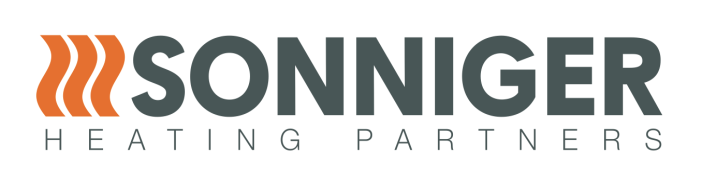 Екатеринбург г. Екатеринбург, ул. Мамина-Сибиряка, 52 , 6 этаж . Отель Вознесенский .Екатеринбург г. Екатеринбург, ул. Мамина-Сибиряка, 52 , 6 этаж . Отель Вознесенский .телефон:8-953-389-70-00(Олег Екатеринбург), 8-(495)6204843 (Анна Москва) e-mail:oleg.bakin@sonniger.com 28 ноября  2013 г. в 10.30         Компания «СОННИГЕР»  и Rielloпроводят семинар для специалистов проектных, строительных   и монтажных организаций по теме:Мероприятие будет проходить  в  г. Екатеринбург, ул. Мамина Сибиряка, 52 , 6 этаж. ( отель Вознесенский) Мероприятие будет проходить  в  г. Екатеринбург, ул. Мамина Сибиряка, 52 , 6 этаж. ( отель Вознесенский) Начало регистрации  - 10.00Начало заседания  - 10.30Сотрудники для контактов: руководитель -  Пуцелев Антон ОлеговичСотрудники для контактов: руководитель -  Пуцелев Антон Олеговичменеджеры: (495) 620 48 43 Филимонова Анна, Бакин Олег  (8-953-389-7000)менеджеры: (495) 620 48 43 Филимонова Анна, Бакин Олег  (8-953-389-7000)С уважением,Компании «Соннигер».С уважением,Компании «Соннигер».Заполненную регистрационную карточку по электронной почте на адресoleg.bakin@sonniger.com  в теме письма указать «Заявка на семинар СОННИГЕР» до 27.11.2013 г. По факту получения нами регистрационной карты, Вы автоматически заноситесь в списки участников.Заполненную регистрационную карточку по электронной почте на адресoleg.bakin@sonniger.com  в теме письма указать «Заявка на семинар СОННИГЕР» до 27.11.2013 г. По факту получения нами регистрационной карты, Вы автоматически заноситесь в списки участников.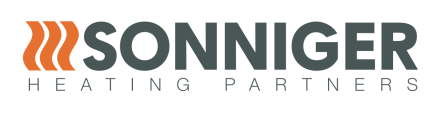 Регистрационная карточкаНа 28 ноября Регистрационная карточкаНа 28 ноября Регистрационная карточкаНа 28 ноября Название организацииАдресТелефонФаксФ.И.О., телефоны, должности предполагаемых участниковСпециализацияИнтересующие вопросы по продукции